108學年度嘉義縣藝術與美感深耕計畫子計畫二之一補助學校藝術深耕教學計畫成果報告表(期中報告)總頁數請勿超過兩頁校 名嘉義縣中埔鄉同仁國民小學嘉義縣中埔鄉同仁國民小學嘉義縣中埔鄉同仁國民小學方案名稱「苗」繪社區，舞動同仁「苗」繪社區，舞動同仁活動日期108年8月1日~108年12月31日108年8月1日~108年12月31日108年8月1日~108年12月31日活動地點同仁國小禮堂、美勞教室等同仁國小禮堂、美勞教室等參加對象中、高年級中、高年級參與人次2348人次藝術家王玉香、王永裕計畫說明目標期盼藉由藝術家和本校教師進行協同教學，提升本校教師的藝文教學知能，以提升學生肢體舞蹈與繪畫能力技能，以及對美的事物的鑑賞能力。期盼藉由藝術家和本校教師進行協同教學，提升本校教師的藝文教學知能，以提升學生肢體舞蹈與繪畫能力技能，以及對美的事物的鑑賞能力。期盼藉由藝術家和本校教師進行協同教學，提升本校教師的藝文教學知能，以提升學生肢體舞蹈與繪畫能力技能，以及對美的事物的鑑賞能力。期盼藉由藝術家和本校教師進行協同教學，提升本校教師的藝文教學知能，以提升學生肢體舞蹈與繪畫能力技能，以及對美的事物的鑑賞能力。期盼藉由藝術家和本校教師進行協同教學，提升本校教師的藝文教學知能，以提升學生肢體舞蹈與繪畫能力技能，以及對美的事物的鑑賞能力。計畫說明內容舞蹈(肢體伸展、舞蹈律動)，繪畫(走讀家鄉、彩繪社區)舞蹈(肢體伸展、舞蹈律動)，繪畫(走讀家鄉、彩繪社區)舞蹈(肢體伸展、舞蹈律動)，繪畫(走讀家鄉、彩繪社區)舞蹈(肢體伸展、舞蹈律動)，繪畫(走讀家鄉、彩繪社區)舞蹈(肢體伸展、舞蹈律動)，繪畫(走讀家鄉、彩繪社區)經費使用情形核定金額：新臺幣　44,000　　　元；實支金額：新臺幣　19,840　　　元執行率(實支金額/核定金額*100%)：　45　　%落後請說明及精進策略：下學期持續進行藝術深耕協同教學課程               核定金額：新臺幣　44,000　　　元；實支金額：新臺幣　19,840　　　元執行率(實支金額/核定金額*100%)：　45　　%落後請說明及精進策略：下學期持續進行藝術深耕協同教學課程               核定金額：新臺幣　44,000　　　元；實支金額：新臺幣　19,840　　　元執行率(實支金額/核定金額*100%)：　45　　%落後請說明及精進策略：下學期持續進行藝術深耕協同教學課程               核定金額：新臺幣　44,000　　　元；實支金額：新臺幣　19,840　　　元執行率(實支金額/核定金額*100%)：　45　　%落後請說明及精進策略：下學期持續進行藝術深耕協同教學課程               核定金額：新臺幣　44,000　　　元；實支金額：新臺幣　19,840　　　元執行率(實支金額/核定金額*100%)：　45　　%落後請說明及精進策略：下學期持續進行藝術深耕協同教學課程               核定金額：新臺幣　44,000　　　元；實支金額：新臺幣　19,840　　　元執行率(實支金額/核定金額*100%)：　45　　%落後請說明及精進策略：下學期持續進行藝術深耕協同教學課程               教學回饋與省思-藝術家王玉香老師—同仁學生體能讚，但身體協調性不佳，透過每次教學活動伸展操，孩子的柔軟度和協調性都有提升，舞蹈律動表演會更好。王永裕老師—與每班導師協調，結合校訂苗圃課程，跟孩子共同討論家鄉特色和產業，從構圖到上色，除了培養孩子藝術鑑賞力，更需觀察力和耐心，因此花了不少時間再討論。也因個別能力差異大，作品完成時間不一。王玉香老師—同仁學生體能讚，但身體協調性不佳，透過每次教學活動伸展操，孩子的柔軟度和協調性都有提升，舞蹈律動表演會更好。王永裕老師—與每班導師協調，結合校訂苗圃課程，跟孩子共同討論家鄉特色和產業，從構圖到上色，除了培養孩子藝術鑑賞力，更需觀察力和耐心，因此花了不少時間再討論。也因個別能力差異大，作品完成時間不一。王玉香老師—同仁學生體能讚，但身體協調性不佳，透過每次教學活動伸展操，孩子的柔軟度和協調性都有提升，舞蹈律動表演會更好。王永裕老師—與每班導師協調，結合校訂苗圃課程，跟孩子共同討論家鄉特色和產業，從構圖到上色，除了培養孩子藝術鑑賞力，更需觀察力和耐心，因此花了不少時間再討論。也因個別能力差異大，作品完成時間不一。王玉香老師—同仁學生體能讚，但身體協調性不佳，透過每次教學活動伸展操，孩子的柔軟度和協調性都有提升，舞蹈律動表演會更好。王永裕老師—與每班導師協調，結合校訂苗圃課程，跟孩子共同討論家鄉特色和產業，從構圖到上色，除了培養孩子藝術鑑賞力，更需觀察力和耐心，因此花了不少時間再討論。也因個別能力差異大，作品完成時間不一。王玉香老師—同仁學生體能讚，但身體協調性不佳，透過每次教學活動伸展操，孩子的柔軟度和協調性都有提升，舞蹈律動表演會更好。王永裕老師—與每班導師協調，結合校訂苗圃課程，跟孩子共同討論家鄉特色和產業，從構圖到上色，除了培養孩子藝術鑑賞力，更需觀察力和耐心，因此花了不少時間再討論。也因個別能力差異大，作品完成時間不一。王玉香老師—同仁學生體能讚，但身體協調性不佳，透過每次教學活動伸展操，孩子的柔軟度和協調性都有提升，舞蹈律動表演會更好。王永裕老師—與每班導師協調，結合校訂苗圃課程，跟孩子共同討論家鄉特色和產業，從構圖到上色，除了培養孩子藝術鑑賞力，更需觀察力和耐心，因此花了不少時間再討論。也因個別能力差異大，作品完成時間不一。教學回饋與省思-協同教師跟著專業舞蹈老師協同上課，最棒的地方就是可以跟著一起運動和伸展身體，也從老師身上學到不少小技巧。與王永裕老師協同時，覺得自己不擅長畫圖，但可以透過媒材和圖片，慢慢模仿學習他人作品到學生自己創作。跟著專業舞蹈老師協同上課，最棒的地方就是可以跟著一起運動和伸展身體，也從老師身上學到不少小技巧。與王永裕老師協同時，覺得自己不擅長畫圖，但可以透過媒材和圖片，慢慢模仿學習他人作品到學生自己創作。跟著專業舞蹈老師協同上課，最棒的地方就是可以跟著一起運動和伸展身體，也從老師身上學到不少小技巧。與王永裕老師協同時，覺得自己不擅長畫圖，但可以透過媒材和圖片，慢慢模仿學習他人作品到學生自己創作。跟著專業舞蹈老師協同上課，最棒的地方就是可以跟著一起運動和伸展身體，也從老師身上學到不少小技巧。與王永裕老師協同時，覺得自己不擅長畫圖，但可以透過媒材和圖片，慢慢模仿學習他人作品到學生自己創作。跟著專業舞蹈老師協同上課，最棒的地方就是可以跟著一起運動和伸展身體，也從老師身上學到不少小技巧。與王永裕老師協同時，覺得自己不擅長畫圖，但可以透過媒材和圖片，慢慢模仿學習他人作品到學生自己創作。跟著專業舞蹈老師協同上課，最棒的地方就是可以跟著一起運動和伸展身體，也從老師身上學到不少小技巧。與王永裕老師協同時，覺得自己不擅長畫圖，但可以透過媒材和圖片，慢慢模仿學習他人作品到學生自己創作。實施成果（請從參與者之觀點描述，如學習到某某知識或技能或態度。）在舞蹈方面學習到如何安全指導學生進行伸展操，更學會整曲音樂律動及舞蹈的表演編排。在繪畫方面，學到如何教孩子構圖和上色的技巧。（請從參與者之觀點描述，如學習到某某知識或技能或態度。）在舞蹈方面學習到如何安全指導學生進行伸展操，更學會整曲音樂律動及舞蹈的表演編排。在繪畫方面，學到如何教孩子構圖和上色的技巧。（請從參與者之觀點描述，如學習到某某知識或技能或態度。）在舞蹈方面學習到如何安全指導學生進行伸展操，更學會整曲音樂律動及舞蹈的表演編排。在繪畫方面，學到如何教孩子構圖和上色的技巧。（請從參與者之觀點描述，如學習到某某知識或技能或態度。）在舞蹈方面學習到如何安全指導學生進行伸展操，更學會整曲音樂律動及舞蹈的表演編排。在繪畫方面，學到如何教孩子構圖和上色的技巧。（請從參與者之觀點描述，如學習到某某知識或技能或態度。）在舞蹈方面學習到如何安全指導學生進行伸展操，更學會整曲音樂律動及舞蹈的表演編排。在繪畫方面，學到如何教孩子構圖和上色的技巧。（請從參與者之觀點描述，如學習到某某知識或技能或態度。）在舞蹈方面學習到如何安全指導學生進行伸展操，更學會整曲音樂律動及舞蹈的表演編排。在繪畫方面，學到如何教孩子構圖和上色的技巧。執行困境與建議因為礙於經費，藝術家老師到校時間協同教學時間不固定，因此在排課部份需要較多事先協調，以及當天提醒協同老師、班級學生因為礙於經費，藝術家老師到校時間協同教學時間不固定，因此在排課部份需要較多事先協調，以及當天提醒協同老師、班級學生因為礙於經費，藝術家老師到校時間協同教學時間不固定，因此在排課部份需要較多事先協調，以及當天提醒協同老師、班級學生因為礙於經費，藝術家老師到校時間協同教學時間不固定，因此在排課部份需要較多事先協調，以及當天提醒協同老師、班級學生因為礙於經費，藝術家老師到校時間協同教學時間不固定，因此在排課部份需要較多事先協調，以及當天提醒協同老師、班級學生因為礙於經費，藝術家老師到校時間協同教學時間不固定，因此在排課部份需要較多事先協調，以及當天提醒協同老師、班級學生辦理活動照片(至少六張)辦理活動照片(至少六張)辦理活動照片(至少六張)辦理活動照片(至少六張)辦理活動照片(至少六張)辦理活動照片(至少六張)辦理活動照片(至少六張)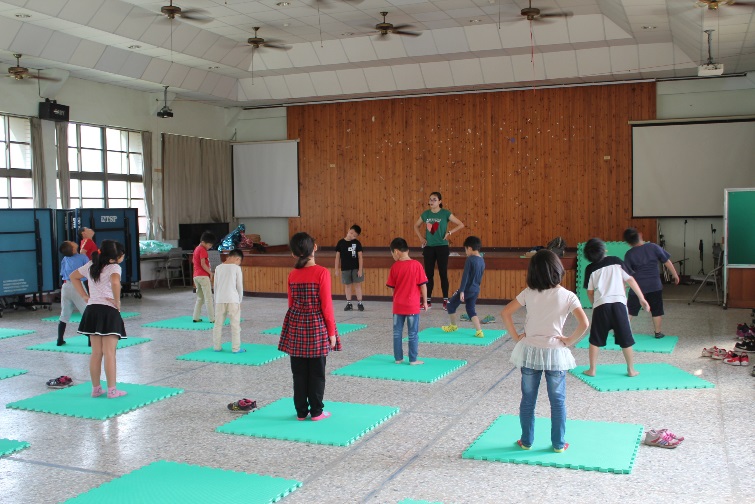 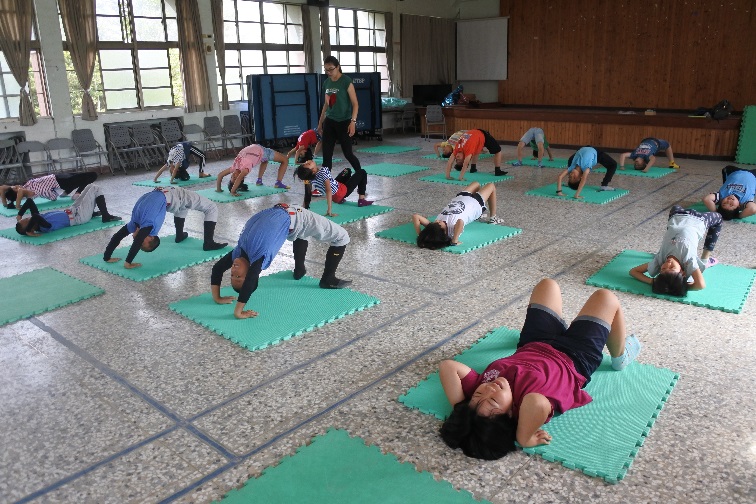 舞蹈課進行墊上暖身操舞蹈課進行墊上暖身操舞蹈課進行墊上暖身操舞蹈課進行墊上暖身操舞蹈課進行墊上伸展操—拱橋舞蹈課進行墊上伸展操—拱橋舞蹈課進行墊上伸展操—拱橋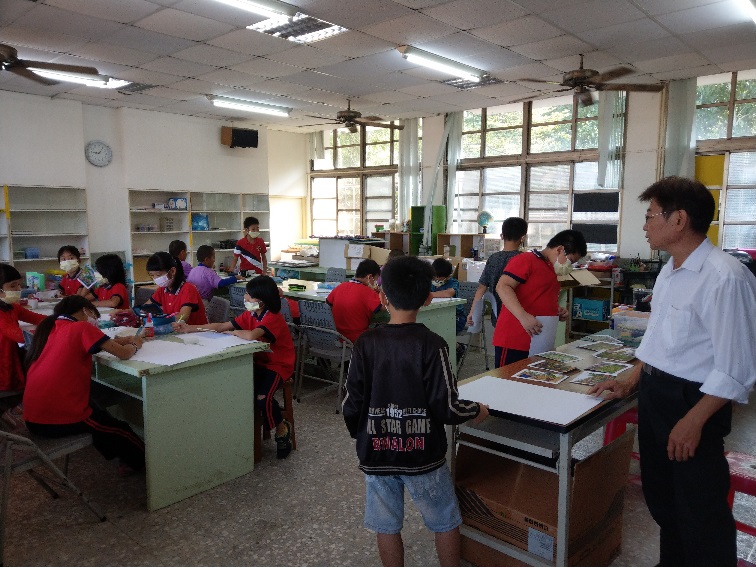 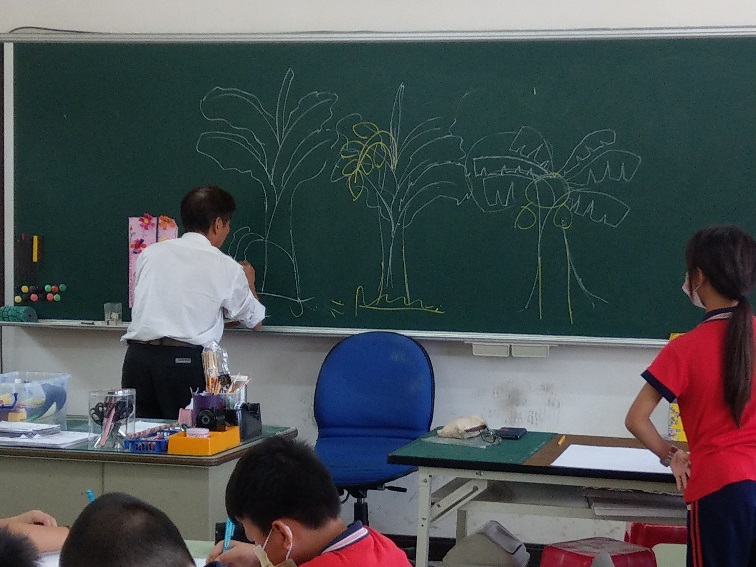 繪畫課—討論與參觀作品繪畫課—討論與參觀作品繪畫課—討論與參觀作品繪畫課—討論與參觀作品老師指導如何畫木瓜樹老師指導如何畫木瓜樹老師指導如何畫木瓜樹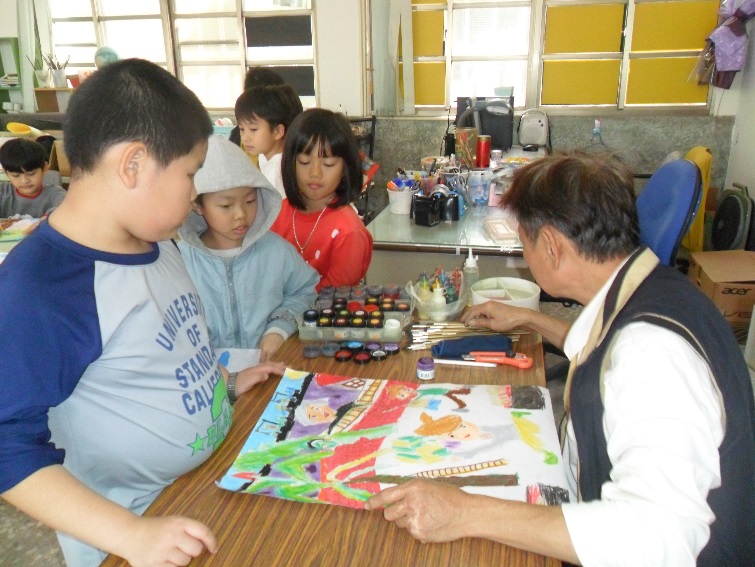 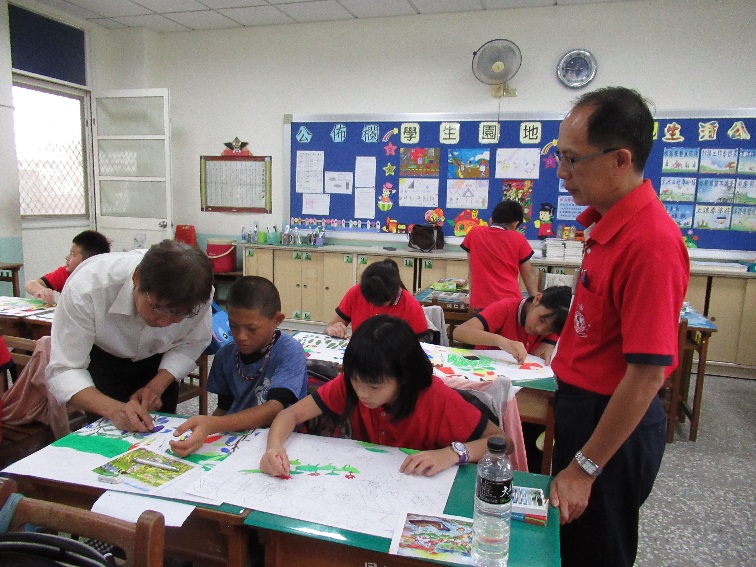 著色技巧指導著色技巧指導著色技巧指導著色技巧指導協同教師在旁學習協助協同教師在旁學習協助協同教師在旁學習協助